School-Parent-Teacher Compact 2015 - 2016Cedar Grove Middle September 10, 2015Dear Parent/Guardian,Cedar Grove Middle School students participating in the Title I, Part A program, and their families, agree that this      compact outlines how the parents, the entire school staff, and the students will share the responsibility for improved student academic achievement as well as describes how the school and parents will build and develop a partnership      that will help children achieve the state’s high standards.To understand how working together can benefit your child, it is first important to understand our district’s and school’s goals for student academic achievement.  DeKalb County School District’s Goals:DCSD seeks to increase student achievement through increased parental engagement. DCSD will work to improve teaching and learning through ongoing professional development of teachers,        clearly defined standards, aligned assessments, and data system usage. 
Cedar Grove Middle School’s Goals for 2015 - 2016:
At Cedar Grove Middle School, we will improve our students’ overall literacy skills through speaking, writing, reading,      and listening, and implementation of the Common Core State Standards.  Literacy is important in all of the content areas: English, Mathematics, Science, and Social Studies. Increase Lexile Reading Scores on our 2015 – 2016Increase Mathematics Scores on our 2015 – 2016 Decrease the discipline referrals  Increase the Student Attendance Rate to 100%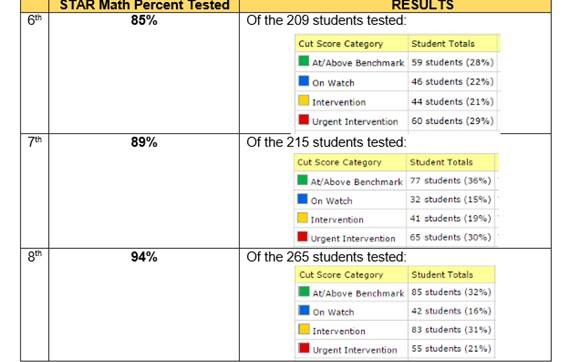 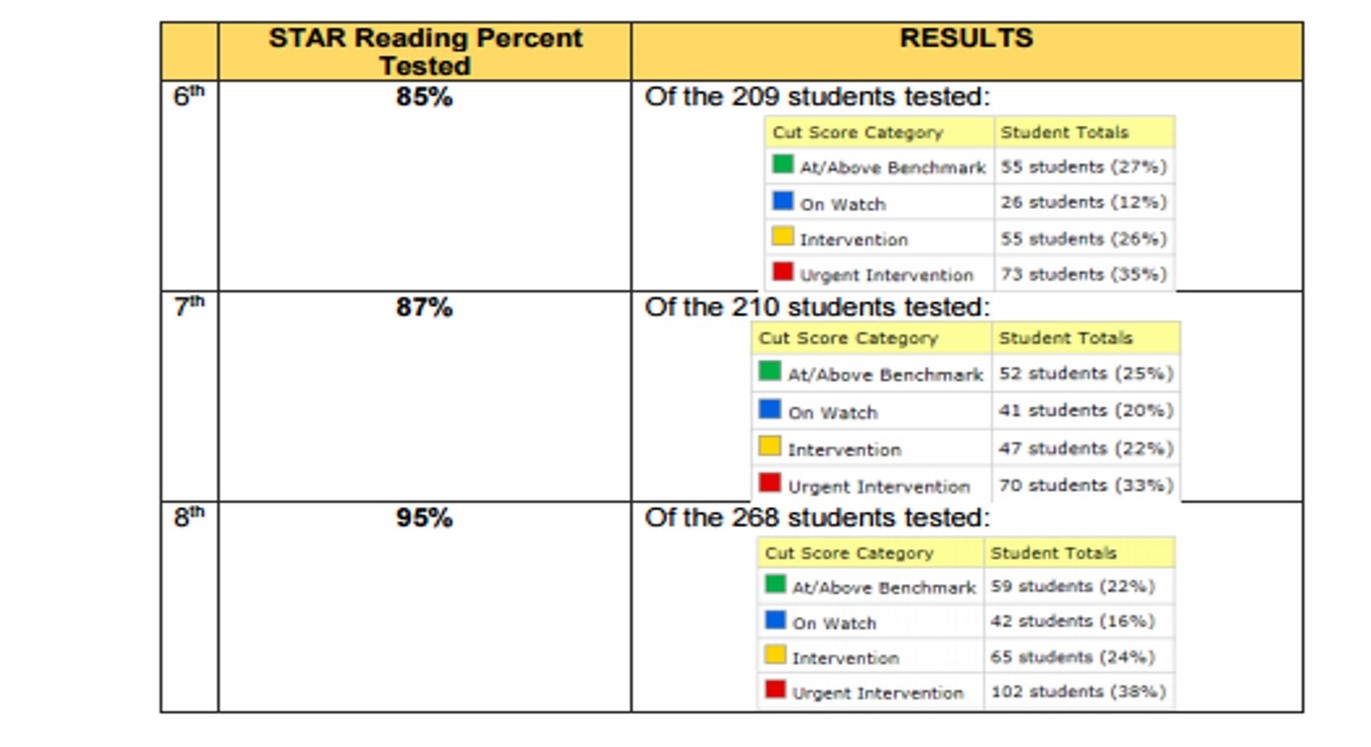 Cedar Grove Middle School will utilize a universal screener in reading and mathematics to assess current skills and potential areas of improvement.To help your child meet the district and school goals, the school, you, and your child will work together to:School Responsibilities:Cedar Grove Middle School, will: Provide high quality curriculum and instruction in a supportive and effective learning environment that      enables the participating children to meet the state’s student academic achievement standards by:Hold parent-teacher conferences during which this compact will be discussed as it relates to the individual   child’s achievement.  The School-Parent Compact will be utilized as a tool during meetings and conferences to discuss strategies for improved academic classroom student performance.  The compact will be utilized during both first semester conferences and the first conference of second semester and upon parent request.Provide parents with frequent reports on their children’s progress. Provide parents reasonable access to staff.  Parents may request for teachers to adjust their schedules before and after school; however, teachers are     available during their scheduled planning times for appointments. Teachers are also available during Curriculum Night, Title I meetings and scheduled conferences.Provide parents opportunities to volunteer and participate in their child’s class and to observe classroom activities as follows: Parent Responsibilities:I/We, as (a) parent(s), will:Student Responsibilities:I, as a student will:Please review this School-Parent Compact with your child.  This School-Parent Compact will be discussed with you throughout the year at different school-family events as we work together to help your child succeed in school. Please sign and date below to acknowledge that you have read, received, and agree to this School-Parent Compact.  Once signed, please return the form to your child’s teacher.  We look forward to our school-parent partnership! School Representative Signature:		Date: 	Parent/Guardian Signature: 		Date:	Student Signature:		Date: 	Give universal screener to all studentsProvide professional learning to staffProvide additional academic support within the school day by providing additional Math Tools ClassProvide additional resources for core content areas  Maintain highly qualified staffHold Annual Title I meeting invite all parentsHold Curriculum/Core Content NightsReview Title I School-Parent Compact throughout the year with all parents, students and teachersMeet with parent conferences twice a semesterHold additional Title I parent meetingsReview student data Utilize Parent Assistant / ePortalWebsite http://www.cedargrovems.dekalb.k12.ga.us/Progress Reports (every 4.5 weeks)STAR Testing reports  (Reports will be sent home (September 2015, February 2016, May 2016) or by Parent/Guardian RequestProvide opportunities for individual parent/teacher conferences through counseling centerCalling posts, flyers, other social media resources, marquee to announce reporting datesVolunteer opportunities for parentsJoin PTSA and other school organizations Participate in and observe class activitiesAttend  parent workshops and training Attend school council meeting(s)/other parent meetings See your Cedar Grove Middle Parent LiaisonKeep student information currentProvide necessary supplies/ materials. Provide a quiet study place at homeMaintain positive communication with teacher & school Ensure students attend school/class dailyAttend trainings, meetings, workshops as scheduledRead at home and discuss daily learningReview progress reports with my child, teacherAttend school dailyBring necessary supplies/ materials Complete homework and class work assignmentsMaintain positive communication with teacher & school Discuss academic performance with familiesTake ownership of learning and performanceRead at home and discuss daily learningAttend tutorialsActively participate in the learningRespect the learning process